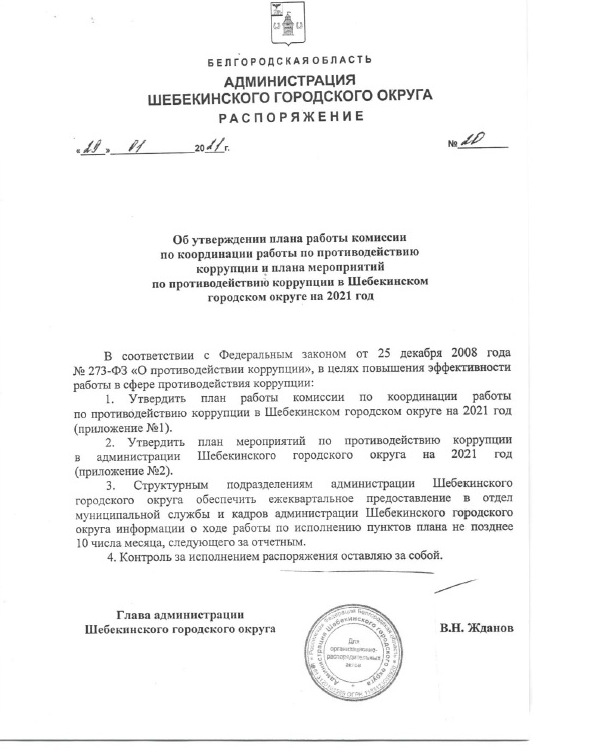 План работы комиссии по координации работы по противодействию коррупции в Шебекинском городском округе на 2021 годПримечание: По предложению членов комиссии (в случае принятия комиссией решения о включении предложенного вопроса для рассмотрения на заседании комиссии) в течение года на заседаниях комиссии могут рассматриваться иные (внеплановые) вопросы путем включения их в повестку заседания.Приложение №1УТВЕРЖДЕН распоряжением администрации Шебекинского городского округаот  «29» января 2021 г. № 20№п/пМероприятие Срок исполненияОтветственный исполнитель1. Проведение заседаний комиссии по координации работы по противодействию коррупции в Шебекинском городском округе с рассмотрением вопросов: 1. Проведение заседаний комиссии по координации работы по противодействию коррупции в Шебекинском городском округе с рассмотрением вопросов: 1. Проведение заседаний комиссии по координации работы по противодействию коррупции в Шебекинском городском округе с рассмотрением вопросов: 1. Проведение заседаний комиссии по координации работы по противодействию коррупции в Шебекинском городском округе с рассмотрением вопросов: 1.1- О выполнении плана работы комиссии по координации работы по противодействию коррупции в Шебекинском городском округе в 2020 году.- О мерах по повышению эффективности проведения общественных обсуждений и публичных слушаний, предусмотренных градостроительным законодательством Российской Федерации, по вопросам территориального планирования, градостроительного зонирования, использования земельных участков и объектов капитального строительства.- О принимаемых мерах по предупреждению коррупционных нарушений в сфере закупок для муниципальных нужд, о повышении эффективности размещения муниципального заказа, об аукционах, признанных несостоявшимися.МартРаботягова Т.В.Члены комиссии       Лупандин А.С.   (по согласованию)Павленко М.А.(по согласованию)1.2- О состоянии работы и принимаемых мерах, направленных на противодействие коррупции, в МКУ «Управление капитального строительства Шебекинского городского округа»- О результатах работы по контролю за образовательными учреждениями в период выпускных экзаменов, организации в этот период времени «горячей линии» с целью получения информации о возможных коррупционных проявлениях со стороны работников сферы образования- О мерах профилактики коррупционных правонарушений в деятельности МКУ «Управление ЖКХ Шебекинского городского округа»ИюньТкачева И.Е.(по согласованию)Начальник МКУ «Управление образования Шебекинского городского округа»(по согласованию)Бережная И.Р.(по согласованию)1.3- О соблюдении законодательства Российской Федерации в сфере закупок при проведении процедуры закупки учебников и учебно-наглядных пособий по итогам 2020 года, 1 полугодия 2021 года- О мерах, направленных на противодействие коррупции при распоряжении муниципальной собственностью Шебекинского городского округа, в том числе при предоставлении земельных участков, а также при осуществлении контроля за сохранностью и использованием по назначению имущества, находящегося в собственности округа- О результатах повышения квалификации муниципальных служащих администрации Шебекинского городского округа, в должностные обязанности которых входит участие в противодействие коррупции, в том числе об обучении впервые поступивших на муниципальную службу за 2020 год, 1 полугодие 2021 года.СентябрьНачальник МКУ «Управление образования Шебекинского городского округа»(по согласованию)Кононов Р.М.          Работягова Т.В.1.4- О взаимодействии администрации Шебекинского городского округа и правоохранительных органов по вопросам противодействия коррупции- О результатах работы комиссии по соблюдению требований к служебному поведению и урегулированию конфликта интересов в администрации Шебекинского городского округа- О плане работы комиссии по координации работы                             по противодействию коррупции в Шебекинском городском округе                 на 2022 годДекабрьЦелых С.И.Работягова Т.В.Работягова Т.В.Члены комиссииПриложение №2УТВЕРЖДЕНраспоряжением администрации Шебекинского городского округаот  «____»____________20__ г. №____ПЛАНмероприятий по противодействию коррупции в администрации Шебекинского городского округа на 2021 годПЛАНмероприятий по противодействию коррупции в администрации Шебекинского городского округа на 2021 годПЛАНмероприятий по противодействию коррупции в администрации Шебекинского городского округа на 2021 годПЛАНмероприятий по противодействию коррупции в администрации Шебекинского городского округа на 2021 год№ п/пМероприятиеСрок исполненияОтветственный исполнитель1. Нормативно – правовое регулирование антикоррупционной деятельности1. Нормативно – правовое регулирование антикоррупционной деятельности1. Нормативно – правовое регулирование антикоррупционной деятельности1. Нормативно – правовое регулирование антикоррупционной деятельности1.1Проведение антикоррупционной экспертизы нормативных правовых актов администрации Шебекинского городского округа и представление на рассмотрение работы комиссии                           по противодействию коррупции в Шебекинском городском округе аналитической информации о результатах такой работыВ течение 2021 года Приймаков М.Ю.1.2Формирование нормативной правовой базы администрации Шебекинского городского округа в сфере противодействия коррупции с учетом региональных нормативных правовых актов и изменений федерального законодательстваВ течение 2021 годаПриймаков М.Ю.Работягова Т.В.1.3Подготовка предложений и проектов нормативных правовых актов администрации Шебекинского городского округа в целях приведения их в соответствие с вновь принятыми федеральными нормативными правовыми актами, направленными на реализацию мер по противодействию коррупции, законами Белгородской области, нормативными правовыми актами Губернатора Белгородской области, Правительства Белгородской областиПостоянноРуководители структурных подразделений администрации Шебекинского городского округа, начальники МКУ Шебекинского городского округа1.4Проведение анализа правоприменительной практики по результатами вступивших в законную силу решений судов общей юрисдикции и арбитражных судов о признании  недействительными ненормативных правовых актов, незаконными решений и действий (бездействия) органов местного самоуправления, подведомственных им учреждений и унитарных предприятий, их должностных лиц по вопросам противодействия коррупции в целях выработки и принятия мер по предупреждению и устранению причин выявленных нарушенийПостоянноПриймаков М.Ю.1.5Обеспечение принятия мер по повышению эффективности контроля за соблюдением лицами, замещающими должности муниципальной службы администрации Шебекинского городского округа, требований законодательства Российской Федерации о противодействии коррупции, касающихся предотвращения и урегулирования конфликтов интересов, в том числе за привлечением таких лиц к ответственности в случае их несоблюденияПостоянноРаботягова Т.В.1.6Обеспечение принятия мер по повышению эффективности кадровой работы в части, касающейся ведения личных дел лиц, замещающих муниципальные должности и должности муниципальной службы администрации Шебекинского городского округа, в том числе контроля за актуализацией сведений, содержащихся в анкетах, представляемых при назначении на указанные должности и поступлении на такую службу, об их родственниках и свойственниках в целях выявления возможного конфликта интересовПостоянно Работягова Т.ВКононов Р.М.Романенко Д.А.Таранникова Н.А.Писклов Д.М.Главы территориальных администраций1.7Разработка и осуществление комплекса мер по противодействию коррупции при исполнении должностных обязанностей муниципальными служащими управлений, комитетов, территориальных администраций администрации Шебекинского городского округаПостоянно Таранникова Н.А.Романенко Д.А.Кононов Р.М.Писклов Д.М.Главы территориальных администраций1.8.Разработка и реализация мер по предупреждению коррупции в казенных и автономных муниципальных учреждениях, созданных для обеспечения деятельности органов местного самоуправленияПостоянноРуководители муниципальных учреждений Шебекинского городского округа2. Мероприятия по противодействию и профилактике коррупции2. Мероприятия по противодействию и профилактике коррупции2. Мероприятия по противодействию и профилактике коррупции2. Мероприятия по противодействию и профилактике коррупции2.1Осуществление внутреннего финансового контроля в целях обеспечения соблюдения положений правовых актов, регулирующих бюджетные правоотношения, правовых актов, обусловливающих публичные нормативные обязательства и обязательства по иным выплатам физическим лицам из бюджета  Шебекинского городского округа, а также соблюдения условий муниципальных контрактов, договоров (соглашений) о предоставлении средств из бюджетаПостоянноРоманенко Д.А.2.2Проведение проверок соблюдения Федерального закона                    от 5 апреля 2013 года № 44-ФЗ «О контрактной системе в сфере закупок товаров, работ и услуг для обеспечения государственных и муниципальных нужд»Постоянно Романенко Д.А.2.3Актуализация административных регламентов предоставления муниципальных услуг на основе типовых от федеральных или субъектовых органов власти с учетом этапов цифровизации услуг и возможности оказания услуг без личных контактов с заявителем сотрудников управления и администрации в целомВ течение годаНоздрачев А.Н.Лупандин А.С.(по согласованию)2.4Мониторинг реализации архитектурно-художественных концепций улиц, архитектурно-градостроительного облика объектов капитального строительства, контроль за размещением рекламных конструкций, согласование информационных конструкций и вывесок на территории округаПостоянноЛупандин А.С.(по согласованию)2.4Контроль соблюдения административного регламента предоставления муниципальной услуги «Организация исполнения запросов российских и иностранных граждан, а также лиц без гражданства, связанных с реализацией их законных прав и свобод, оформление в установленном порядке архивных справок, направляемых в иностранные государства»ПостоянноНоздрачев А.Н.Васильченко К.В.2.5Принятие мер по предупреждению коррупционных нарушений в сфере обращения с твердыми коммунальными отходамиПостоянно Ищенко А.И.2.6Принимаемые меры по предупреждению и пресечению коррупционных правонарушений при выплате субсидий сельхозтоваропроизводителямЕжеквартальноКузнецов Н.Н.2.7Реализация антикоррупционных мер по соблюдению действующего законодательства при выдаче актов обследования на выпиловку аварийных деревьевВ течение годаКузнецов Н.Н.2.8Организация и проведение аукционных торгов по продаже земельных участков или права на заключение договоров аренды земельных участковПостоянноКононов Р.М.2.8Проведение встреч с представителями малого и среднего предпринимательства в целях обмена мнениями по вопросам взаимоотношения власти и бизнеса, разработки согласованных мер по обеспечению в рамках законодательства свободы экономической деятельности, снижению административного давленияПостоянноСудьин С.В.2.9Антикоррупционная экспертиза инвестиционных проектов, отобранных с использованием конкурсных процедур для финансирования субъектов малого предпринимательстваВ течение годаСудьин С.В.2.9Принятие мер, направленных на предупреждение коррупционных правонарушений в образовательных организациях Шебекинского городского округа и принимаемых мерах по совершенствованию антикоррупционной работыПостоянноНачальник МКУ «Управление образования Шебекинского городского округа»(по согласованию)2.10Предотвращение противоправного влияния на результаты официальных спортивных мероприятий, проводимых на территории Шебекинского городского округаВ течение годаНачальник МКУ «Управление физической культуры и спорта Шебекинского городского округа»(по согласованию)2.11Проведение комплексных целевых проверок на предмет выявления допущенных нарушений в сферах, где наиболее высоки коррупционные риски: при начислении пособий, оформлении опекунства; справок по нетрудоспособности; заключений по инвалидности и др. Принятие мер по выявленным нарушениям в соответствии с действующим законодательствомЕжеквартально Таранникова Н.А.2.12Проведение мониторинга среди граждан, обратившихся в управление социальной защиты населения администрации Шебекинского городского округа за оказанием услуг, в целях формирования нетерпимого отношения граждан к коррупцииВ течение годаТаранникова Н.А.2.13Обеспечение оперативного взаимодействия муниципальных заказчиков с операторами электронных площадок при размещении муниципальных заказов путем проведения торгов в электронной формеПостоянноДиректор МКУ «Управление муниципальных закупок Шебекинского городского округа»3. Реализация мероприятий кадровой политики3. Реализация мероприятий кадровой политики3. Реализация мероприятий кадровой политики3. Реализация мероприятий кадровой политики3.1Организация представления лицами, замещающими должности муниципальной службы администрации Шебекинского городского округа, сведений о доходах, расходах, об имуществе и обязательствах имущественного характераВ срок до 30 апреляРаботягова Т.В.3.2Организация представления руководителями казенных                      и автономных муниципальных учреждений Шебекинского городского округа сведений о доходах, об имуществе и обязательствах имущественного характераВ срок до 30 апреляРаботягова Т.В.3.3Проведение с соблюдением требований законодательства о государственной и муниципальной службе проверок достоверности и полноты, предоставляемых гражданами, претендующими на замещение должностей муниципальной службы администрации Шебекинского городского округа, а также муниципальными служащими администрации Шебекинского городского округа персональных данных и иных сведений, в том числе сведений о доходах, расходах, об имуществе и обязательствах имущественного характера и членов их семейВ течение годаРаботягова Т.В.3.4.Проведение с соблюдением требований законодательства о государственной и муниципальной службе проверок соблюдения муниципальными служащими ограничений и запретов, требований о предотвращении и урегулировании конфликта интересов, исполнения ими обязанностей установленных Федеральным законом от 25 декабря 2008 года №273-ФЗ «О противодействии коррупции», ограничений, связанных с муниципальной службой, установленных ст. 13 Федерального закона от 2 марта 2007 года № 25 – ФЗ «О муниципальной службе в Российской Федерации»В течение годаРаботягова Т.В.3.5Организация проверок соблюдения муниципальными служащими ограничений, связанных с муниципальной службой, установленных ст. 13 Федерального закона от 2 марта 2007 года № 25 – ФЗ «О муниципальной службе в Российской Федерации»По мере необходимости Руководители структурных подразделений администрации Шебекинского городского округа3.6Организация деятельности комиссии по соблюдению требований к служебному поведению муниципальных служащих администрации Шебекинского городского округа, руководителей муниципальных учреждений Шебекинского городского округа и урегулированию конфликта интересов в администрации Шебекинского городского округаПостоянно Работягова Т.В.3.7Ознакомление муниципальных служащих с положениями действующего законодательства Российской Федерации и Белгородской области о противодействии коррупции, в том числе об установлении наказания за коммерческий подкуп, получение и дачу взятки, посредничество во взяточничестве в виде штрафов, кратных сумме коммерческого подкупа или взятки, об увольнении в связи с утратой доверия, о порядке проверки сведений, представляемых муниципальными служащими в соответствии с законодательством Российской Федерации о противодействии
коррупцииПостоянно Работягова Т.В.3.8Ведение реестра лиц, уволенных с муниципальной службы администрации Шебекинского городского округа, из муниципальных предприятий и учреждений по дискредитирующим обстоятельствамПостоянно Работягова Т.В.3.9Организация и проведение мониторинга в сети Интернет сайтов, созданных на территории Шебекинского городского округа,            на предмет размещения в них информации о коррупционных действиях сотрудников структурных подразделений администрации Шебекинского городского округа, муниципальных учреждений, а так же размещения иной информации, затрагивающей личные интересы гражданПостоянноОзерова Н.П. 3.10Обеспечение ежегодного повышения квалификации муниципальных служащих Шебекинского городского округа, в должностные обязанности которых входит участие в противодействии коррупцииПостоянно Работягова Т.В.3.11Обеспечение обучения муниципальных служащих впервые поступивших на муниципальную службу Шебекинского городского округа, для замещения должностей, включенных в перечни должностей, установленные нормативными правовыми актами Шебекинского городского округа, по образовательным программам в области противодействия коррупцииПостоянно Работягова Т.В.4. Обеспечение прозрачности деятельности органов местного самоуправления Шебекинского городского округа4. Обеспечение прозрачности деятельности органов местного самоуправления Шебекинского городского округа4. Обеспечение прозрачности деятельности органов местного самоуправления Шебекинского городского округа4. Обеспечение прозрачности деятельности органов местного самоуправления Шебекинского городского округа4.1Организация размещения на официальном сайте органов местного самоуправления Шебекинского городского округа полной справочной информации о предоставлении муниципальных услуг, государственных услуг, оказываемых в рамках переданных государственных полномочийПостоянно Заместители главы администрации Шебекинского городского округа,председатели комитетов,руководители управлений,Озерова Н.П.4.2Размещение в соответствии с законодательством на официальном сайте органов местного самоуправления Шебекинского городского округа сведений о доходах, расходах, об имуществе и обязательствах имущественного характера лиц, замещающих должности муниципальной службы администрации Шебекинского городского округа, руководителей муниципальных казенных учреждений Шебекинского городского округаВ течение 14 рабочих дней со дня истечения срока, установленного для их подачиРаботягова Т.В.4.3Организация оказания муниципальных услуг в электронном виде через портал государственных и муниципальных услугПостоянно Структурные подразделения администрации Шебекинского городского округа, МКУ Шебекинского городского округа4.4Обеспечение открытости деятельности образовательных организаций Шебекинского городского округаПостоянноНачальник МКУ «Управление образования Шебекинского городского округа»(по согласованию)4.5Администрирование и мониторинг официального сайта органов местного самоуправления Шебекинского городского округа в части исполнения Федерального закона от 9 февраля 2009 года №8-ФЗ «Об обеспечении доступа к информации о деятельности государственных органов и органов местного самоуправления» Постоянно Озерова Н.П.5. Антикоррупционное просвещение, образование и пропаганда5. Антикоррупционное просвещение, образование и пропаганда5. Антикоррупционное просвещение, образование и пропаганда5. Антикоррупционное просвещение, образование и пропаганда5.1Организация среди учащихся и студентов конкурсов плакатов, рефератов, сочинений по антикоррупционной тематикеВ учебный период 2021 годаНачальник МКУ «Управление образования Шебекинского городского округа» (по согласованию)5.2Проведение анализа поступающих в адрес администрации Шебекинского городского округа и территориальных администраций Шебекинского городского округа обращений граждан, содержащих, в том числе сообщения о коррупцииВ течение годаЦелых С.И.5.3Пропаганда государственной антикоррупционной политики через средства массовой информации, разъяснение положений законодательства Российской Федерации по борьбе с коррупциейВ течение годаЦелых С.И.Приймаков М.Ю.Озерова Н.П.5.4Подведение итогов работы по выполнению плана мероприятий по противодействию коррупции в Шебекинском городском округе на 2020 год. Размещение итогов в информационно-телекоммуникационной сети Интернет на официальном сайте органов местного самоуправления Шебекинского городского округа в разделе "Противодействие коррупции"В срок до 30 марта Работягова Т.В.